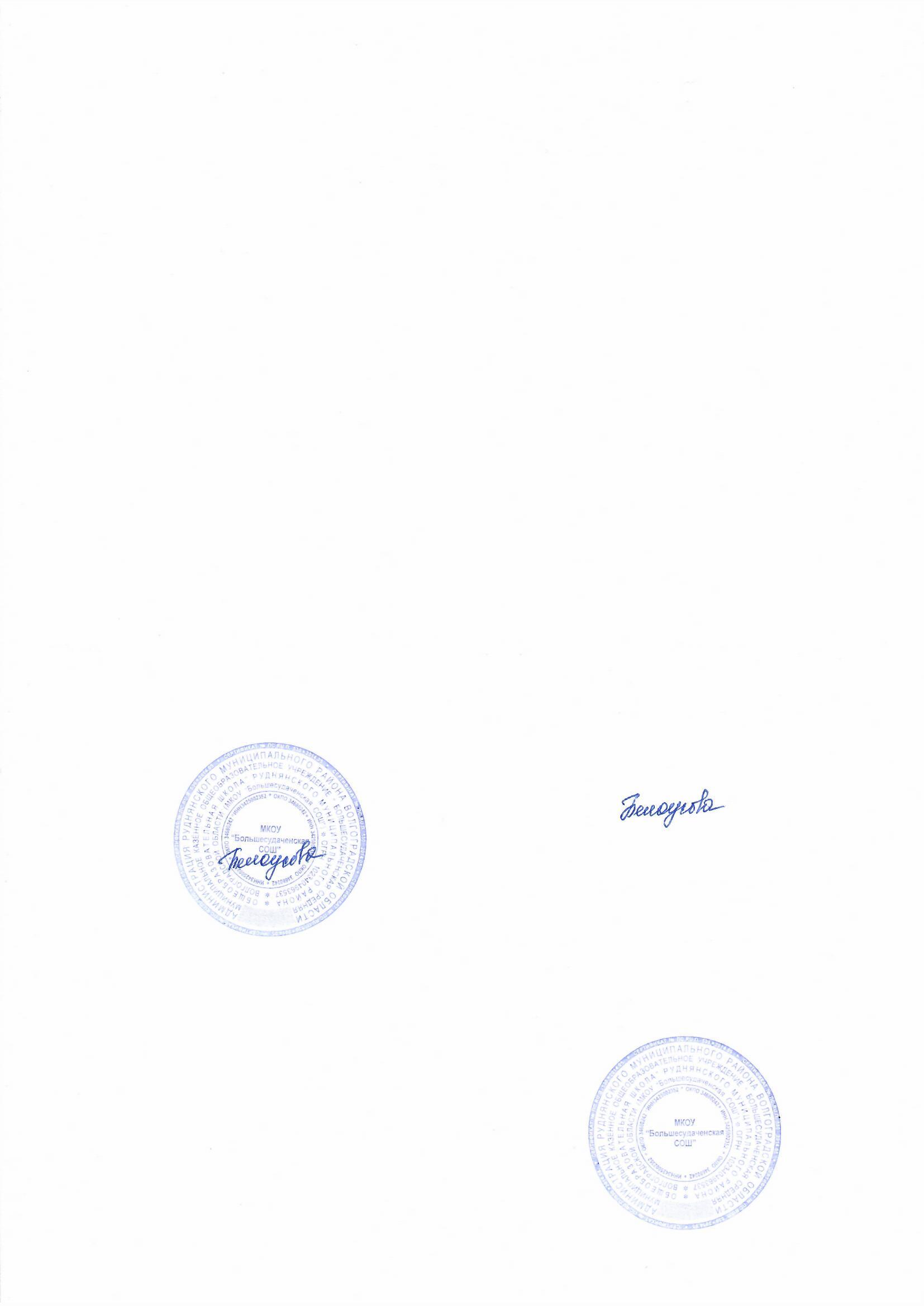                                                           УТВЕРЖДАЮ                                                                                            _____________О.В. БЕЛОУСОВА                                                    ДИРЕКТОР                                                                                           МКОУ «БОЛЬШЕСУДАЧЕНСКАЯ                                                                                                    СРЕДНЯЯ ОБЩЕОБРАЗОВАТЕЛЬНАЯ                                                 ШКОЛА»ПОЛОЖЕНИЕ О РОДИТЕЛЬСКОМ КОНТРОЛЕ ОРГАНИЗАЦИИ ГОРЯЧЕГО ПИТАНИЯ В МКОУ»БОЛЬШЕСУДАЧЕНСКАЯ СРЕДНЯЯ ОБЩЕОБРАЗОВАТЕЛЬНАЯ ШКОЛА»Общие положения.Положение о родительском контроле организации и качества питания обучающихся МКОУ "Большесудаченская СОШ" разработано на основании:Закона РФ от 29.12.2012 № 273 «Об образовании в Российской Федерации»;Методических рекомендаций МР 2.4.0180-20 Роспотребнадзора Российской Федерации "Родительский контроль за организацией горячего питания детей в общеобразовательных организациях" от 18.05.2020 г.Организация родительского контроля организации и качества питания обучающихся может осуществляться в форме анкетирования родителей и детей, участия в работе общешкольной комиссии.Комиссия по контролю за организацией питания обучающихся (далее по тексту Комиссия)осуществляет свою деятельность в соответствии с законами и иными нормативными актами Российской Федерации.Комиссия является постоянно действующим органом самоуправления для рассмотрения основных вопросов, связанных с организацией питания школьников.В состав комиссии входят представители администрации, члены Родительского комитета школы, педагоги, обязательным требованием является участие назначенного директором школы ответственного за организацию питания обучающихся.Деятельность членов комиссии основывается на принципах добровольности участия в его работе, коллегиальности принятия решений, гласности.Задачами комиссии являются:обеспечение приоритетности защиты жизни и здоровья детей;соответствие энергетической ценности и химического состава рационов физиологическим потребностям и энергозатратам ;обеспечение максимально разнообразного здорового питания и наличие в ежедневном рационе пищевых продуктов со сниженным содержанием насыщенных жиров, простых сахаров и поваренной соли , пищевых продуктов, обогащенных витаминами, пищевыми волокнами и биологически активными веществами;обеспечение соблюдения санитарно-эпидемиологических требований на всех этапах обращения пищевых продуктов (готовых блюд);исключение использования фальсифицированных пищевых продуктов, применение технологической и кулинарной обработки пищевых продуктов, обеспечивающих сохранность их исходной пищевой ценности.Функции комиссии по контролю организации питания учащихся:3.1. Комиссия обеспечивает участие в следующих процедурах:общественная экспертиза питания обучающихся;контроль за качеством и количеством приготовленной согласно меню пищи;изучение	мнения	обучающихся	и	их	родителей	(законных представителей) по организации и улучшению качества питания;участие	в	разработке	предложений	и	рекомендаций	по	улучшению качества питания обучающихся.Права и ответственность комиссии по контролю организации питания учащихся.Для	осуществления	возложенных	функций	комиссии	предоставлены следующие права:Контролировать в школе организацию и качество питания обучающихся;Получать информацию по организации питания, качеству приготовляемых блюд и соблюдению санитарно-гигиенических норм;Заслушивать на своих заседаниях отчет по обеспечению качественного питания обучающихся;Проводить	проверку	работы	столовой	не	в	полном	составе,	но	в присутствии не мне трех человек на момент проверки;Изменять график проверки, если причина объективна;Вносить предложения по улучшению качества питания;Состав и порядок работы комиссии доводится до сведения работников столовой, педагогического коллектива, обучающихся и родителей.Организация деятельности комиссии по контролю организации питания учащихся:Комиссия формируется на основании приказа директора школы. Полномочия комиссии начинаются с момента подписания соответствующего приказа.Комиссия выбирает председателя.Комиссия составляет план-график контроля по организации качественного питания школьниковО результатах работы комиссия информирует родительские комитеты классов.По итогам учебного года комиссия готовит аналитическую справку для отчета по самообследованию образовательной организации.5.7 Заседания комиссии проводятся по мере необходимости, но не реже одного раза в четверть и считаются правомочными, если на них присутствуют не менее 2 /3 ее членов.5.8. Решение комиссии принимается большинством голосов из числа присутствующих членов путем открытого голосования.Ответственность членов комиссии:6.1. Комиссия несет ответственность за необъективную оценку по организации питания и качества предоставляемых услуг.Документация комиссии по контролю организации питания учащихся:Заседания комиссии оформляются протоколом в форме оценочного листа. Оценочный лист подписывается членами комиссии и хранится у директора школы.